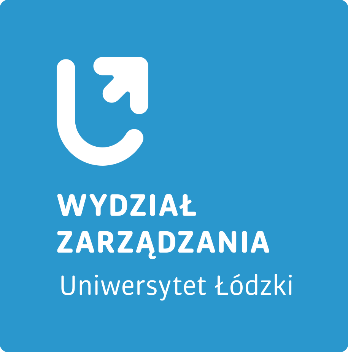 Rada Samorządu DoktorantówWydział Zarządzania Uniwersytetu ŁódzkiegoZGŁOSZENIENiniejszym zgłaszam kandydaturę Pani/Pana:.....................................................................................................................................tytuł zawodowy/ stopień naukowy		imię i nazwisko			stanowisko..........................................................................................	……...............................afiliacja w UŁ (jednostka organizacyjna)			telefon kontaktowyw wyborach przedstawicieli doktorantów Wydziału Zarządzania Uniwersytetu Łódzkiego, do Rady Wydziału Zarządzania Uniwersytetu Łódzkiego, na kadencję 2020 – 2024......................................................		..............................		.........................data i czytelny podpis osoby zgłaszającej	afiliacja w UŁ (jedn. org.)	telefon kontaktowy* * * * *